Об итогах аккредитации журналистов средств массовой информации при органе местного самоуправленияАрсеньевского городского округа на 2018 годНа основании проведения годовой аккредитации журналистов средств массовой информации при органах местного самоуправления Арсеньевского городского округа, во исполнение муниципального правового акта Арсеньевского городского округа от 04 июля 2016 года № 344 - МПА «Правила аккредитации журналистов средств массовой информации при органах местного самоуправления Арсеньевского городского округа», руководствуясь Уставом Арсеньевского городского округа, администрация Арсеньевского округаПОСТАНОВЛЯЕТ:1. Утвердить прилагаемый список аккредитованных журналистов средств массовой информации при органах местного самоуправления Арсеньевского городского округа на 2018 год.2. Организационному управлению администрации Арсеньевского городского округа разместить настоящее постановление на официальном сайте администрации Арсеньевского городского округа.Глава городского округа	    А.В.КовальУТВЕРЖДЕНпостановлением администрацииАрсеньевского городского округаОт 23 января 2018 г. № 38-па СПИСОКаккредитованных журналистов средств массовой информации при органах местного самоуправления Арсеньевского городского округана 2018 год1. Общественно-политическая газета «Бизнес-Арс»:- Суриц Евгения Семеновна, главный редактор;- Улогова Ольга Викторовна, ответственный секретарь;- Спицина Татьяна Владимировна, корреспондент;- Кулеба Юлия Александровна, корреспондент;- Никитина Анастасия Геннадьевна, корреспондент;- Ларькова Наталья Борисовна, корреспондент;- Янкевич Людмила Михайловна, корреспондент;- Якимов Владимир Алексеевич, фотокорреспондент;2. Арсеньевская городская общественно-политическая газета «Восход»:-Холондач Светлана Валентиновна, главный редактор.3. Телеканал «Россия» (Россия-1):-Перевалов Вадим Юрьевич, специальный корреспондент.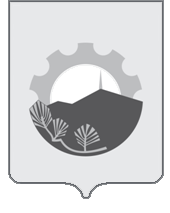 АДМИНИСТРАЦИЯ АРСЕНЬЕВСКОГО ГОРОДСКОГО ОКРУГА П О С Т А Н О В Л Е Н И Е23 января 2018 г.г.Арсеньев№38-па